呼吸系统(1)试题及答案 1.慢性阻塞性肺疾病标志性病理生理改变是A.黏液分泌增多
    B.肺动脉高压
    C.呼气气流受限
    D.肺过度充气
    E.气体交换异常2.男，57岁。反复咳嗽、咳痰10余年，加重伴喘憋3余年。吸烟10年，20支/日。查体：桶状胸，双肺呼吸音低，叩诊呈过清音，未闻及干湿性啰音。动脉血气分析：pH7.39，PaO265mmHg，PaCO243mmHg。肺功能：FEV1占预计值52%，FEV1/FVC 51%。造成该患者通气功能障碍的主要病理生理机制是A.肺内功能性分流减少B.肺脏弹性阻力减少C.肺弥散面积增大D.肺脏非弹性阻力减少E.肺脏无效腔减少（3~5题共用题干）女，65 岁。间断咳嗽10年。1 周前受凉后症状加重，咳少量脓痰伴呼吸困难。近2天夜不能平卧急诊就诊。既往糖尿病病史5年，血糖控制良好。查体：半坐位。球结膜水肿，口唇发绀，颈静脉怒张。双肺可闻及哮鸣音，下肺有少量湿性啰音，呼气相延长。心界不大，心脏各瓣膜区未闻及杂音。双下肢轻度水肿。3.首先考虑的诊断是    A.慢性阻塞性肺疾病    B.支气管哮喘    C.支气管扩张    D.肺结核E.肺癌4.为判断病情严重程度，应为患者进行的检查是A.动脉血气分析B.血清结核抗体C.X线胸片D.支气管镜E.胸部HRCT5.下述氧疗和呼吸支持治疗措施中，首选的是A.面罩高浓度给氧B.持续低流量吸氧C.有创通气D.无创通气E.呼气末正压通气6.男，68岁。慢性咳嗽、咳痰5年。近1年长距离行走时感气短，休息后可好转。否认呼吸系统疾病及心脏病史。查体未见明显异常。血常规及胸部X线片检查大致正常。为明确诊断应首先进行的检查是
    A.UCG  B.D-二聚体C.动脉血气分析
    D.胸部CT E.肺功能7.男，60 岁。反复咳嗽12年，活动后气促 5 个月。咳嗽于每年冬春季发作，每次特续2~3个月，经抗感染治疗可好转。吸烟40余年，约20支/日。查体：双肺呼吸音低，右下肺可闻及少量细湿啰音。胸部 X 线片示双肺纹理增多。肺功能检查示残气量增高，FEV1/FVC0.55。最可能的诊断是
    A.特发性肺纤维化B.肺结核C.支气管哮喘
    D.慢性阻塞性肺疾病E.支气管扩张（8~9题共用题干）
    男，66 岁。活动后突发左侧胸痛伴呼吸困难 1 天。既往COPD病史 10 年。查体：R26次/分，BP95/60mmHg。口唇发绀。左肺呼吸音明显减弱。心率120次/分，律齐。
    8.患者最可能的诊断是
    A.急性心肌梗死B.阻塞性肺不张C.自发性气胸
    D.胸腔积液E.肺栓塞9.明确诊断首选检查是
    A.CT肺动脉造影B.胸部X线C.胸腔穿刺
    D.支气管镜E.心电图10.女，60岁。反复咳嗽、咳痰25年，心悸、气促 3 年，病情加重伴畏寒、发热 1 周入院。查体：T 38℃。呼吸急促，口唇发绀。双肺叩诊呈过清音，中下肺有湿啰音。心率110次/分，心律齐，未闻及杂音。首选治疗措施为A.控制感染B.祛痰、止咳C.解痉、平喘D.低浓度持续吸氧E.利尿、强心11.目前慢性阻塞性肺疾病治疗的最重要药物是A.支气管舒张剂B.糖皮质激素C.抗氧化剂D.祛痰药E.黏液生成抑制剂12.主要引起动脉性肺动脉高压的疾病是（助理不考）A.睡眠呼吸障碍B.慢性阻塞性肺疾病C.二尖瓣狭窄D.特发性肺动脉高压E.肺动脉栓塞13.不符合肺心病胸部X线片表现的是A.心尖上翘B.心脏向左下扩大、靴型心C.肺动脉段突出D.梨形心E.右下肺动脉增宽14.女，35岁。逐渐出现活动耐力下降半年。类风湿关节炎病史 5 年，经规律使用非甾体抗炎药物，症状控制尚可。查体：口唇略苍白。双肺呼吸音清，未闻及干湿性啰音。心率 85 次/分。P2 亢进、分裂。三尖瓣听诊区可闻及2/6级收缩期杂音。双下肢无水肿。该患者最可能出现的情况是A.肺血栓栓塞症B.间质性肺炎C.肺动脉高压D.贫血性心脏病E.感染性心内膜炎15.男，65岁。反复咳嗽、咳痰20年，加重伴心悸、气短1周，咳大量脓痰。心悸、气短于夜间平卧时更明显。有高血压病史3年。查体：BP150/90mmHg。颈静脉怒张。桶状胸，双下肺可闻及湿性啰音。剑突下可见心脏搏动，心率112次/分。肝颈静脉回流征（+）。双下肢凹陷性水肿。首选治疗措施是A.吸入沙丁胺醇B.静脉推注毛花苷CC.静脉推注呋塞米D.静脉滴注抗生素E.口服扩血管药物16.男，70岁。患慢性阻塞性肺疾病12年。近 1 周来受凉后出现咳嗽、咳痰及呼吸困难加重，使用抗感染、平喘及糖皮质激素治疗效果欠佳。查体：半卧位。球结膜水肿，面色暗红。双肺呼吸音粗，心、腹未见异常，双下肢轻度凹陷性水肿。该患者出现上述体征最可能的原因是A.深静脉血栓形成合并肺栓塞  B.右心衰竭  C.CO2潴留   D.糖皮质激素副作用  E.药物过敏反应（17~18题共用题干） 女，60岁。反复咳嗽、咳痰25年，心悸、气促、下肢间歇性水肿3年，病情加重伴畏寒、发热1周入院。 查体：T38℃。呼吸急促，口唇发绀。双肺叩诊呈过清音，中下肺有湿啰音。心率 110次/分，心律齐，无杂音。双下肢重度水肿17.患者最适当的诊断为A.慢性支气管炎B.慢支+肺气肿+心肌病C.慢性阻塞性肺疾病D.慢支+肺气肿E.慢支+肺气肿+肺源性心脏病18.为明确诊断首选的检查是A.胸部X线B.心电图C.动脉血气分析D.痰培养及药敏试验E.超声心动图（19~20题共用题干）男，72岁。咳嗽、咳痰20年，气促8年，加重伴发热1周、意识不清1小时入院。 查体：T38.4℃，BP152/92mmHg。嗜睡。口唇发绀。右下肺可闻及干、湿性啰音。心率118次/分，闻及早搏6次/分。双下肢凹陷性水肿。19.患者最可能的诊断是A.慢性肺源性心脏病B.风湿性心脏病C.扩张型心肌病
    D.冠状动脉粥样硬化性心脏病E.高血压性心脏病20.如上述诊断正确，为患者查体还可发现的最主要体征是A.心尖部闻及3级收缩期杂音B.A2亢进C.P2亢进 
    D.心尖搏动向左下移位E.第一心音强弱不等 21.慢性肺源性心脏病代偿期不会出现A.两肺叩诊呈请音B.颈静脉充盈C.P2亢进 
    D.剑突下收缩期心脏搏动E.三尖瓣区舒张期奔马律22.最有助于支气管扩张大咯血患者出血部位的检查是A.支气管镜B.支气管动脉造影C.胸部增强CTD.胸部高分辨率CTE.肺动脉造影23.支气管扩张患者因感染反复加重多次往院。再次因感染加重行抗感染治疗时。应特别注意覆盖的病原体是A.肠杆菌 B.耐甲氧西林金黄色葡萄球菌 C.军团菌D.铜绿假单胞菌E.耐青霉素肺炎链球菌24.女，62岁。发热、咳嗽、咳脓痰3天。支气管扩张病史20年。近年来曾因感染反复住院治疗，频繁使用广谱抗生素。查体：体温38.5℃。左下肺可闻及湿性啰音。心率90次/分，律齐。患者感染的病原体最可能是A.肺炎支原体B.肺炎链球菌C.铜绿假单胞菌D.肺炎克雷伯杆菌E.金黄色葡萄球菌25.男，36岁。反复咳嗽、咳痰 4 年。多于上呼吸道感染后发生，咳脓性痰，有时痰中带血，常伴发热。期间 3 次胸部X线片检查均为右下肺炎，经抗感染治疗可好转。本次上感后再次出现咳嗽、少量脓性痰。查体：右下肺可闻及中、小水泡音。为明确诊断，首选的检查是
    A.痰查抗酸杆菌B.支气管镜C.痰查癌细胞
    D.胸部高分辨率CTE.痰细菌培养+药敏26.女，17 岁。反复发作咳嗽、咳痰10年。近3年反复咯血，最多一次量约200ml。胸部CT示左下叶肺萎缩，可见囊柱状支气管扩张影像。最佳治疗方法是 A.吸氧止血 B.抗炎治疗C.解痉化痰D.左肺下叶切除E.体位排痰27.男，45 岁。间断咳嗽、咳脓痰 10 余年。查体：双下肺可闻及湿啰音，可见杵状指。胸部X线片示双下肺多个囊状透亮区，部分可见液平。最可能的诊断是A.慢性肺脓肿B.慢性阻塞性肺疾病C.慢性纤维空洞性肺结核D.过敏性支气管肺曲菌病E.支气管扩张28.女，21岁。反复咳嗽伴呼吸困难14年，再发1天。查体：双肺可闻及干啰音。血WBC7.2×109/L。与患者所患疾病关系最密切的免疫球蛋白是
    A.IgA
    B.IgD
    C.IgE
    D.IgG
    E.IgM（29~30题共用题干）男，32岁。喘息 1 周、意识恍惚1天急诊。既往有支气管哮喘病史20年。查体：T37.5℃，P94次/分。面色暗红，口唇发绀。可见胸腹矛盾运动。双肺呼吸音低，可闻及低调哮鸣音。29.立即为患者行动脉血气分析检查，最可能出现的结果是A.PaO2降低、PaCO2降低、pH升高B.PaO2降低、PaCO2升高、pH降低C.PaO2降低、PaCO2升高、pH升高D.PaO2降低、PaCO2升高、pH正常E.PaO2降低、PaCO2正常、pH降低30.首选的治疗措施是A.大剂量糖皮质激素静脉滴注B.气管插管、机械通气C.β2受体激动剂雾化吸入D.面罩吸氧E.无创通气31.支气管哮喘急性发作患者，提示病情危重的情况是A.三凹征B.双肺满布哮鸣音C.胸部X线片示肺充气过度D.呼气峰流速（PEF）显著下降E.PaCO2增高32.男，30岁。反复干咳3年。间断发作，发作时口服多种抗生素无效，可自行缓解。曾行肺功能检查结果正常。近2周来再次出现咳嗽，凌晨常咳醒，不伴喘息。查体：双肺呼吸音清，未闻及干湿性啰音。胸部X线片未见异常。为明确诊断，首选的检查是A.支气管激发试验B.血IgE检测C.胸部CTD.支气管舒张试验E.动脉血气分析33.女，62 岁。反复咳嗽、喘息 15 年。1 个月前搬入新居后再发加重，口服 “茶碱类”药物有所缓解。查体：双肺呼吸音低，呼气相延长。胸部X线片未见明显异常。肺功能检查示：FEV1/FVC56%，舒张试验示FEV1改善率12%。该患者应首先考虑的诊断是A.COPDB.支气管哮喘C.慢性充血性心力衰竭 D.过敏性肺炎E.嗜酸细胞性支气管炎34.不属于缓解哮喘急性发作的药物是A.糖皮质激素B.抗胆碱能药物C.短效茶碱D.速效β2受体激动剂E.白三烯调节剂35.男，22 岁。突发呼吸困难 3 小时，静脉注射氨茶碱症状无缓解。既往曾有多次类似发作。查体：R27次/分，BP120/80mmHg。烦躁不安，端坐呼吸，口唇发绀。双肺满布哮鸣音。心率120次/分，律齐。治疗首选A.静脉滴注抗生素B.静脉滴注糖皮质激素C.口服白三烯调节剂D.肌内注射吗啡E.皮下注射肾上腺素36.男，20岁。持续喘息发作 24 小时来急诊。既往哮喘病史 12 年。查体：端坐呼吸，大汗淋漓，口唇发绀。双肺满布哮鸣音。动脉血气分析示：pH7.21，PaCO270mmHg，PaO255mmHg。应紧急采取的治疗措施是A.静脉注射氨茶碱B.静脉滴注广谱抗生素C.补充液体D.机械通气E.静脉点滴糖皮质激素完整试题关注公众号查看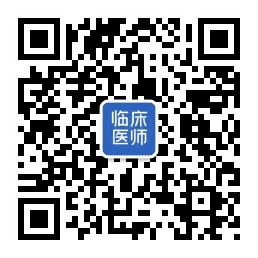 呼吸系统(1)参考答案：1.C    2.B    3.A     4.A    5.B       6.E    7.D    8.C     9.B     10.A11.A   12.D   13.B    14.C   15.D     16.C    17.E   18.A    19.A    20.A21.E   22.B   23.D    24.C   25.D     26.D    27.E   28.C    29.B    30.B31.E   32.A   33.B    34.E   35.B     36.D    37.B   38.C    39.A    40.A41.A   42.D   43.A    44.B   45.D     46.E    47.B   48.D    49.C    50.E 51.B   52.E   53.C    54.C   55.A     56.C    57.C   58.D    59.D    60.E61.D   62.B   63.E